PREPARACIONMezclar el azucar con la mantequilla hasta que se haga crema .Batir los huevos .Agregar  la masa interios.Añadir la levadura , la harina , el cacao y la canela .Mezclar todo.Precalentar  el horno a 170 grados.Engrasamos una fuente con mantequilla y bertemos la mezcla.Meter la bandeja en el horno dudante media horaPreparacion cobertura de chocolateDerretir mantequilla en un cazoMezclar con azucar glase y cacaocon una espatula cubrimos toda la parte de arriba de la tartadejar enfriar dos horasponer los lacasitos por encima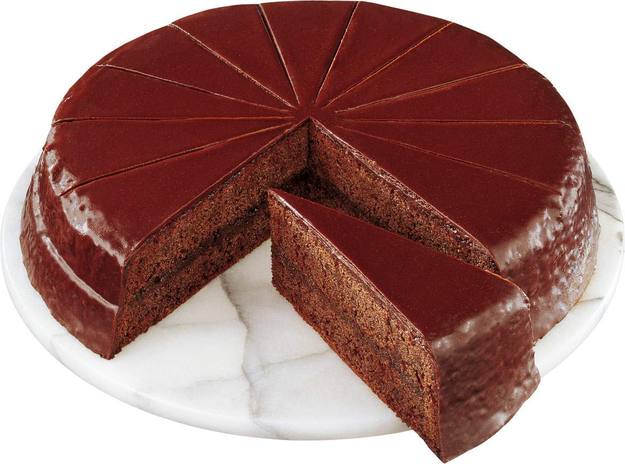 INGREDIENTES200 gr de harina250 gr de azecar moreno6 huevos250 gr de mantequilla50 gr de cacao en polvoUn sobrede levadera de reposteria Un poco de canelaLacasitos para decorarTrucosPara saber  si la tarta  de chocolate esta bienHecha cuando acabe el tiempo de coccion,Introduciremos un cuchillo o similar , y siSale limpio es que esta bien hecha , si por el contrario vemos que se pega algo de masaSin hacer , la tendremos que dejar unos minutos mas el horno .